Porównywarka koszyków | HelloSmartCzy również masz problem ze znalezieniem produktów higienicznych w niskich cenach? Odwiedź stronę HelloSmart, znajdziesz tam mnóstwo produktów z kategorii zdrowie i uroda dla Ciebie i twoich bliskich.Inteligentna porównywarka koszyków onlineIstnieje tak wiele stron z artykułami z kategorii zdrowie i uroda. Często nie wiemy na który sklep się zdecydować, czy znajdziemy tam wszystko i czy nie przepłacimy. Warto skorzystać z platformy, która łączy różne sklepy internetowe i pozwala na dokonywanie zakupów w jednym miejscu, bez wychodzenia z domu, z wygodą dostawą.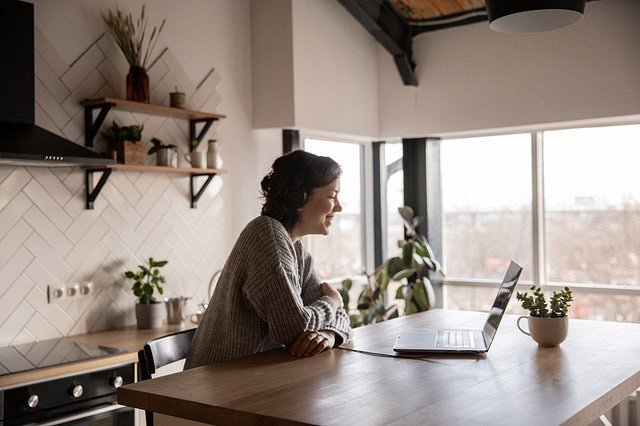 Porównywarka HelloSmart posiada w ofercie produkty do twarzy z kategorii:l cera naczynkowa,l demakijaż i oczyszczanie,l kremy,l maseczki,l olejki do twarzy,l pomadki ochronne i balsamy do ust,l przebarwienia,l serum.Wszystko to znajdziesz w jednym miejscu, a wybór jest na prawdę ogromny. Zrób zakupy samodzielnie, szybko i bezpiecznie. W obecnym świecie szkoda marnować czas na poszukiwanie i porównywanie cen, można to zrobić w znacznie szybszym czasie. Uzupełnij swój koszyk w najpotrzebniejsze produkty i wróć, gdy Ci się skończą. Asortyment stale się poszerza o nowe artykuły. Jak to działa? Zobacz, jak w kilku prostych krokach dokonasz zakupów.1. Wyszukaj produkty i dodaj je do koszyka.2. Porównaj ceny dostępnych koszyków.3. Wybierz najlepszą opcję dla siebie.4. Zamów i czekaj na kuriera!